ОТДЕЛ  ОБРАЗОВАНИЯ АДМИНИСТРАЦИИ ГОРОДА ЗЕЯАМУРСКАЯ ОБЛАСТЬ(ООА)П Р И К А З03.03.2017                                                                                                №  70 - од                                                                г.ЗеяО проведении городской олимпиады обучающихся 4-х классов	 В целях выявления наиболее способных детей для дальнейшей их поддержки, оказания посильной помощи в полном раскрытии их способностей, повышения интереса обучающихся начальных классов общеобразовательных школ города к изучению школьных предметов  п р и к а з ы в а ю:	1. Провести городскую олимпиаду среди обучающихся  4-х классов:	21 марта 2017 года – по русскому языку;          20 апреля 2017 года – по математике.2. Для проведения городской олимпиады обучающихся 4-х классов  создать комиссии и утвердить их состав:          - оргкомитет (Приложение № 1);          -  жюри (Приложение № 2).3. Олимпиаду школьников провести  в  МОБУ Центр образования. Начало проведения олимпиады в 11.00.4. Провести проверку олимпиадных заданий 21 марта и 20 апреля 2017 года в 14.00  в МОБУ ЦО.5. Руководителям общеобразовательных организаций предоставить заявку Е.Н.Ещенко, старшему методисту МКУ «ЦОБАУ г.Зеи» на участие в олимпиаде по русскому языку - до 14 марта 2017 года, по математике - до 14 апреля 2017 года  (приложение № 3).	6. Ответственность над исполнением приказа возложить на Ещенко Е.Н., старшего методиста «МКУ ЦОБАУ г.Зеи»Начальник отдела                                                  О.В.Максимишина                                                        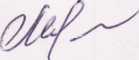 Состав оргкомитета городской олимпиады обучающихся 4-х классов          1. Ещенко Е.Н., старший методист МКУ «ЦОБАУг.Зеи».  		2. Маркович Лариса Владимировна, учитель начальных классов МОБУ ЦО, руководитель ГМО начальных классов.          3. Федоренко Татьяна Николаевна, заместитель директора по УВР МОБУ ЦО.Состав жюри  городской олимпиады обучающихся 4-х классовЗаявка _____________________________________________наименование общеобразовательного учрежденияна городскую олимпиаду обучающихся 4-х классов«Русский язык»От каждой общеобразовательной организации приглашается  3 участника – победитель, призёры школьного этапа олимпиады.Заявка _____________________________________________наименование общеобразовательного учрежденияна городскую олимпиаду обучающихся 4-х классов«Математика»От каждой общеобразовательной организации приглашается  3 участника – победитель, призёры школьного этапа олимпиады.Приложение №1к приказу отдела образования администрации города Зеиот  03.03.2017 г.  №  70 - одПриложение № 2к приказу отдела образования администрации города Зеиот 03.03.2017 г.  №   70 - одЕщенко Елена НотовнаЕщенко Елена Нотовна-старший методист МКУ «ЦОБАУ г.Зеи», председатель жюри.старший методист МКУ «ЦОБАУ г.Зеи», председатель жюри.Члены жюриЧлены жюриЛяпина Нина ЕгоровнаЛяпина Нина Егоровна-учитель начальных классов МОАУ СОШ № 1, руководитель школьного методического объединения учителей начальных классов;учитель начальных классов МОАУ СОШ № 1, руководитель школьного методического объединения учителей начальных классов;Маркович Лариса ВладимировнаМаркович Лариса Владимировна-учитель начальных классов МОБУ ЦО, руководитель школьного методического объединения учителей начальных классов;учитель начальных классов МОБУ ЦО, руководитель школьного методического объединения учителей начальных классов;Лукьянова Ольга ПетровнаЛукьянова Ольга Петровна-учитель начальных классов МОБУ Лицей, руководитель школьного методического объединения учителей начальных классов;учитель начальных классов МОБУ Лицей, руководитель школьного методического объединения учителей начальных классов;Микшина Эльвира ВалерьевнаМикшина Эльвира Валерьевна-учитель начальных классов МОБУ СОШ № 4, руководитель школьного методического объединения учителей начальных классов;учитель начальных классов МОБУ СОШ № 4, руководитель школьного методического объединения учителей начальных классов;Горькова Елена ИгнатьевнаГорькова Елена Игнатьевна-учитель начальных классов МОБУ СОШ № 5, руководитель школьного методического объединения учителей начальных классов;учитель начальных классов МОБУ СОШ № 5, руководитель школьного методического объединения учителей начальных классов;Приложение № 3к приказу отдела образования администрации города Зеиот 03.03.2016 г.  № 70 - од№ п/пФамилия, имя обучающегосяКлассФамилия, имя, отчество учителя(полностью)123№ п/пФамилия, имя обучающегосяКлассФамилия, имя, отчество учителя(полностью)123